Research Fellow [Interventional Cardiologist] Cardiovascular Research Innovation Group (CVRI) College of Medicine, Nursing & Health SciencesRef. No. NUIG 122-20Applications are invited from suitably qualified Interventional Cardiology candidates for a Full-time (1.0 FTE) fixed term position as a Research Fellow to join our team at the Cardiovascular Research and Innovation CVRI Group, College of Medicine, Nursing and Health Sciences at the National University of Ireland, Galway.  This position is funded by a Science Foundation Ireland (SFI) Research Professorship Award and is available immediately until May 2021. Job Description:The successful candidate will fulfil the lead clinical research role for a Science Foundation Ireland funded research programme focused on the “Monitoring of non-invasive vital signs monitoring for the identification of biomarkers for the prediction of cardiovascular events” under the leadership of Professor William Wijns.  The successful candidate will lead the clinical research aspects of this research programme which aims to identify triggering mechanisms associated with sudden heart attack using wearable sensors, high-density biometric and biomarker variables of interest sampled from high-risk patients. The successful candidate will be part of a multi-disciplinary team who will engage with researchers, engineers, scientists and clinicians, playing a senior role in leading the clinical research activities of the programme under the direction of Professor William Wijns and will have close interaction with the Director of the Cardiovascular Research Innovation (CVRI) group.Duties:The successful candidate shall be expected to carry out the following duties as part of his/her role:Lead the clinical research aspects of this cardiovascular research programme based in the Lambe Institute, NUI Galway under the supervision and direction of the Principal Investigator – Prof William Wijns.  Demonstrate competency in the analysis and/or interpretation in three or more of the following:- Aortography - Electrocardiography (ECG)- Holter ECG- Stress test- Pacemaker/ICD monitoring-Diagnostic coronary angiographyWork with the Principal Investigators and CVRI Director to design and develop clinical trial plans and protocols, including the submission of ethical approval applications to the relevant regulatory authorities for single or multi-centre, prospective or retrospective clinical studies or randomized trialsCo-lead and managing multi-disciplinary a research team, including the co-supervision of PhD, Masters and visiting research studentsEstablish links and develop clinical research projects with various collaborating research groups in the field of cardiology and/or interventional cardiology, locally, nationally and internationally.Prepare publications and research articles for high impact journals relevant to the field of Cardiovascular clinical research.Apply for research funding as appropriate. Prepare project reports and scientific reports as required by the funder/PI.Qualifications/Skills required: Essential Requirements: Applicants must hold a basic medical qualification (BMQ) such as a Medical Degree (MD), MRCP, MRCGP or equivalent listed in the World Directory of Medical Schools Guide.Applicants must have cardiology residency experience (minimum 2 years).It is essential that applicants have relevant clinical experience in the analysis and/or interpretation in three or more of the following:- Aortography - Electrocardiography (ECG)- Holter ECG- Stress test- Pacemaker/ICD monitoring-Diagnostic coronary angiographyIt is essential that applicants have relevant clinical experience in at least two of the following:- Percutaneous Coronary Intervention and/or Stenting-Coronary IVUS assessment-TAVI procedures -Functional assessment of coronary stenosis (iFR or FFR)Applicants must have prior experience, as a Cardiology Research Fellow in multi-centre, retrospective or prospective studies and/or randomized trialsIt is essential that applicants have scientific publications (with a minimum of 2 first author) in the field of cardiology or interventional cardiologyDemonstration of written and spoken English skills in order to communicate with patients and colleagues is essentialDesirable Requirements: It is a desirable requirement that applicants have graduated from a higher specialist training programme in an European Union Member StateIt is desirable that the applicant fulfils Irish Medical Council specialist registration criteria It is desirable that the applicant has experience in the presenting of research findings to clinical and non-clinical audiences.Salary: €68,501 per annum commensurate with experienceStart date: Position is available from September 1st, 2020Continuing Professional Development/Training:Researchers at NUI Galway are encouraged to avail of a range of training and development opportunities designed to support their personal career development plans.   Further information on research and working at NUI Galway is available on Research at NUI GalwayFor information on moving to Ireland please see www.euraxess.ie Informal enquiries concerning the post may be made to Dr. Sandra Ganly (sandra.ganly@nuigalway.ie). To Apply:Applications to include a covering letter, CV, and the contact details of three referees should be sent, via e-mail (in word or PDF only) to Dr. Sandra Ganly (sandra.ganly@nuigalway.ie).Please put reference number NUIG-122-20 in subject line of e-mail application.Closing date for receipt of applications is 5.00 pm August 21st, 2020.Interviews are planned to be held in week starting August 24th, 2020.We reserve the right to re-advertise or extend the closing date for this post.National University of Ireland, Galway is an equal opportunities employer.All positions are recruited in line with Open, Transparent, Merit (OTM) and Competency based recruitment 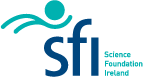 'NUI Galway provides continuing professional development supports for all researchers seeking to build their own career pathways either within or beyond academia.  Researchers are encouraged to engage with our Researcher Development Centre (RDC) upon commencing employment - see www.nuigalway.ie/rdc for further information.'